Tuesday 23rd February, 2021Year 6 Home LearningPlease email me at owlclass@parkside.kent.sch.uk to show me any work or send me any photos of what you have been up to. If you need any help, email me or contact the school office so we can support you.Miss Murphy  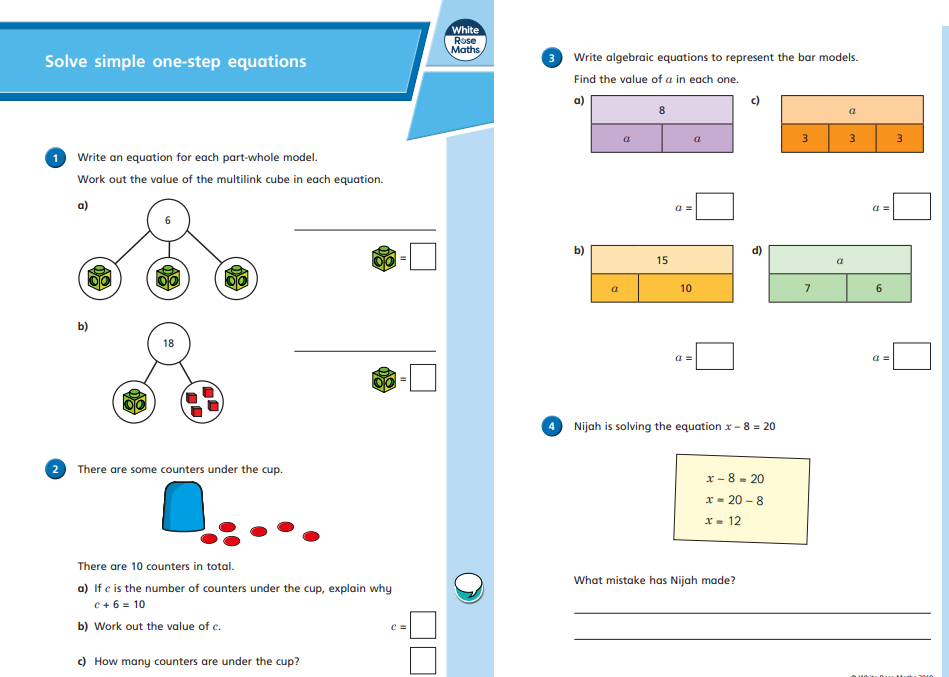 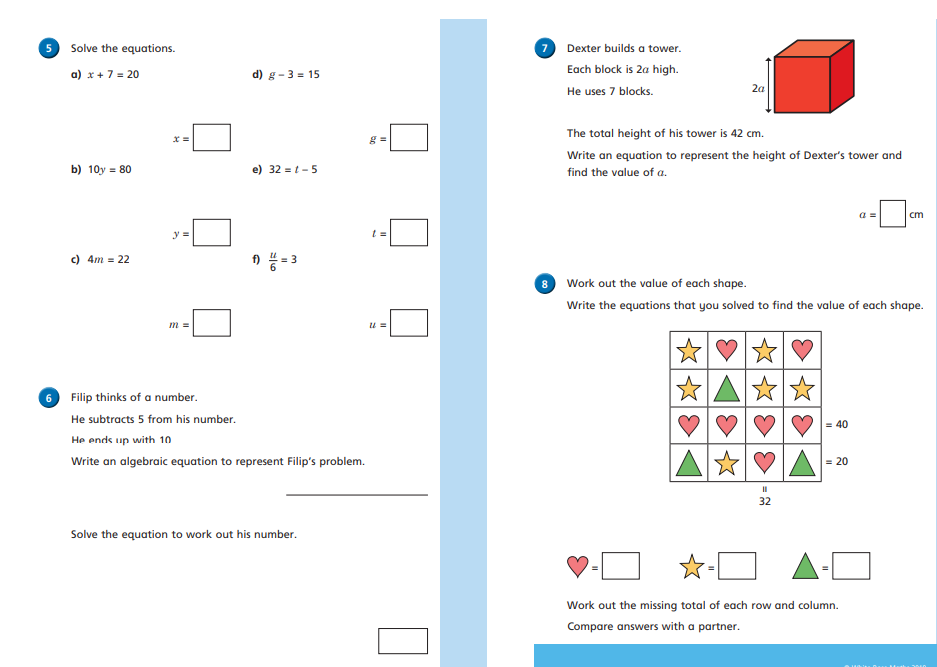 Tuesday08:40Registration ZOOMhttps://zoom.us/j/95569071233?pwd=R1B3S1ovUnZLeGFQeUozSmY1S01aUT099:00-10:00Maths: Algebra – Solve simple one step equationsLive Zoom lesson link:https://zoom.us/j/95442645965?pwd=TngrY1VSYUdjcVh1anJTdndzM2xCdz09OR if you are unable to access the Zoom lesson, use this link for a pre-recorded tutorial:Spr6.6.2 - Solve simple one-step equations on VimeoSee below for the worksheet for this lesson.10:00Have a break 10:30-11:30English:  To investigate /ee/ sound spelt 'ie' or 'ei'In this lesson, we will explore the rules associated with /ee/ sound spelt 'ie' or 'ei'. 10 spelling words will be explained and set to learn.Live Zoom lesson link:https://zoom.us/j/99104205388?pwd=OVJGZ09VdFZzY2FYczcvemRQcUJtQT09OR if you are unable to access the Zoom lesson, use this link for a pre-recorded tutorial:To investigate /ee/ sound spelt 'ie' or 'ei' (thenational.academy)11:30-12:30Lunch 12:30Reading – choose one of these links: https://onthespot.offbook-edu.com/​https://onthespot.offbook-edu.com/Virtual School Library | Oak Academy (thenational.academy)Free eBook library | Oxford Owl from Oxford University Press13:00-14:00RE – pre-recorded activityThe TrinityWelcome to this lesson on the Trinity in Christianity. In this lesson we will look at what the Trinity is. Please make sure you have a pen and paper ready, and have cleared a quiet space for you to work in.You will also need two different coloured pens: black or blue and another coloured pen, such as green or red. 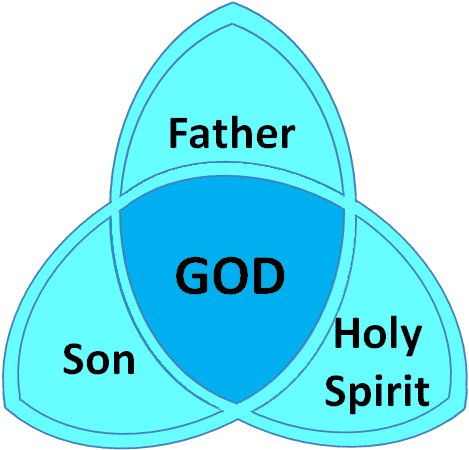 Click the link to access the lesson: The Trinity (thenational.academy)14:30Registration:https://zoom.us/j/94099036016?pwd=OG9XdzdrZHRZYXBQL3A3RjNKOVhtdz09